This group stopped meeting by the fall of 2015 due to frequent travels of one and general moving on in other directions.Fiddle FaddlersPhoto is St Paul's performance May 23, 2013Our local fiddle group, the Fiddle Faddlers celebrated World Fiddle Day on May 17, 2014 by performing at St. Paul's for about an hour.  The three fiddlers were Ed Bodin. Kathy McKay and Elaine Bollman and were accompanied by guitarist Harvey Rudyk. The residents enjoyed the live music with toes tapping, hands clapping and some even had a chance to get up and dance. Some tunes were old traditional ones like the Tennessee Waltz and Golden Slippers. Some were newer tunes like the Lieutenant Governor's Waltz written in 1997.  Everyone had a good time.In 2008-09, the group had five fiddlers but two have moved from town.Fall 2013 we were joined by a guitarist Harvey Rudyk.Ed Bodin    bodinet@mailme.caKathy McKay    dkmckay@mts.netElaine Bollman    eabollmus@gmail.comOur last performance at St. Paul's with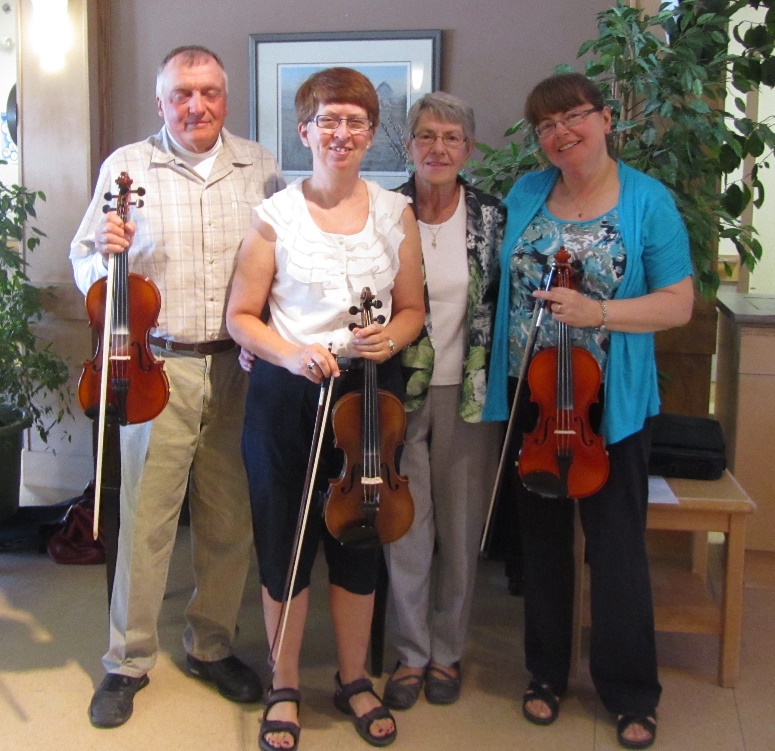 accompanist Carol Boyes  May 23, 2013.Carol passed away that fall.2013 04 16 Fiddle Faddlers at the Music Festival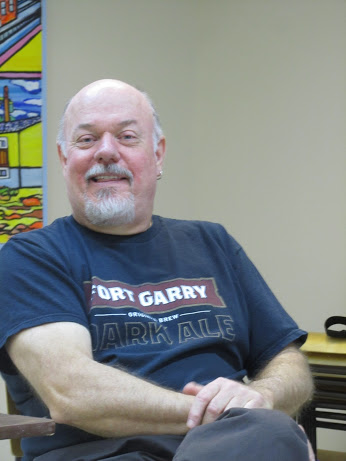 Ron Scott taught beginning fiddle classes around 2007and in April 2013 gave a Celtic Circle Workshop.More info on that can be found on an attached page.The Fiddle Faddlers are a group of adult intermediate level fiddle players.They try to practice weekly when all members are in town.They support each other and create a goal to  practice towards.  They have performed several times.2015: Two performed at the Music Festival Fiddle session in April.2014:May 17   World Fiddle Day performed at St. Paul'sIf you want to read more about World Fiddle Day here is a link for more information.http://www.worldfiddleday.com/April 16  group and solo entries in the Music Festival2013:November 29  St. Paul's  2:00 pm  incld Christmas tunesSept 28    Culture Days entertained at lunchtimeJuly 20  Gallery in the Garden  performed one hour in 3 gardensMay 23     St. Paul's (5:30pm)April 16    The Pas Music and Fine Arts Festival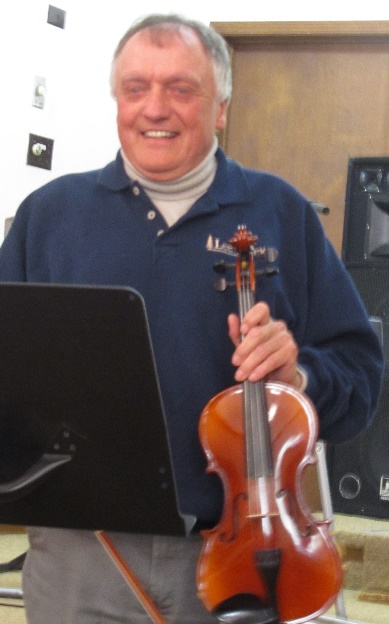 2012:Sept 30   Culture Days concert  (Legion Hall)April 16    The Pas Music and Fine Arts FestivalMarch 29/30  Group attended the Bam Jam Fiddle Camp in Bowsman MB.2011:Nov. 27    Senior's Christmas Party  (Legion)Nov. 25    St. Paul's   30 minute entertainmentNov. 20    Music Club Adult recital ( 2 group  numbers and 3 solo numbers.)